                                  THE WINDMILL NURSERY                      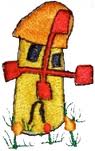 USING IMAGES OF CHILDREN (2) – please complete and returnNAME OF CHILD:............................................................................................................Occasionally we may take photographs of the children at our Nursery. We may use these images in our Nurseries prospectus, ‘plans’, or in other printed publications that we produce. We may also make video recordings for the settings use, monitoring or other educational use.To comply with the GENERAL DATA PROTECTION REGULATIONS 2018, we need your permission before we can photograph or make any recordings of your child. Please answer questions, then sign and date the form where shown and return to the Nursery as soon as possible. Please circle your answer.May we use your child’s photograph (unidentified) in the Nurseries prospectus, plans and other printed publications                                  YES   /   NOthat we may produce for promotional purposes?  May we record your child’s image on DVD(Christmas concert recordings and for yourChild’s observations for assessment purposes)                                                    YES   /   NO*   Unidentified above means we will only use the first name.I have read and understood the conditions of use attached to this formParent/Carer name:……………………………………………………………………………Signature of Parent/Carer:................................................................................................  Date:............................................